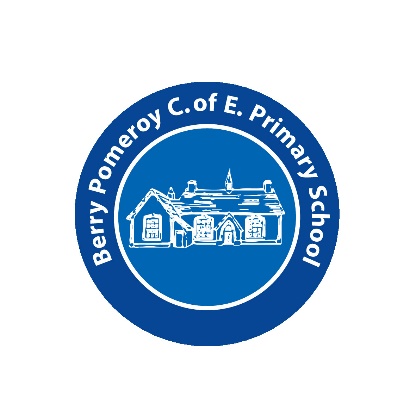 Berry Pomeroy Primary School clubs Name of ClubDay Start & Finish timesYear Groups Start DateFinish DateLocation of Club Spanish Club Monday 1.20pm – 1.50pm3,4,5 and 6OngoingOngoing Fish Room in main School buildingGardening – Spring TermMonday 12.50pm – 1.20pm Monday - rotateOngoing OngoingSchool grounds Razzamataz Tuesday 3.40pm – 4.40pm R, 1, 2 and 325-Apr-2311-Jul-23Village HallViolin ClubTuesday3.00pm – 3.30pm 2, 3, 4, 5 and 616-May-2325-Jul-23Fish Room in main School buildingSaints Southwest Wednesday 3.30pm – 4.30pm 3,4,5 and 6 OngoingOngoing School playground/fieldCraft Club Wednesday3.30pm – 4.15pmR,1,2 and 303-May-2321-June-23Class 2Football (Torquay United Community Sports Trust)Thursday 3.30pm – 4.30pm4, 5 and 620-Apr-2313-Jul-23School playground/field Art Club – TBC Thursday 3.30pm – 4.15pm 4, 5 and 604-May-2322-June-23Library or Fish Room Razzamataz Friday 3.40pm – 4.40pm R,1,2,3,4,5 and 6 21-Apr-2314-Jul-23Village Hall 